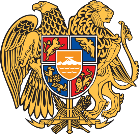 REPUBLIC OF ARMENIAMay 8, 202342nd Session of the UPR Working GroupReview of the United Arab EmiratesStatement delivered by Lilit Toutkhalian, Minister Councilor		Mr. President,Armenia welcomes the distinguished delegation of the United Arab Emirates to the 4th cycle and thanks for the report. Armenia commends the United Arab Emirates for its commitment and significant achievements such as the establishment in the UAE of a National Human Rights Institution and adoption of a large package of national legislation that contributes to the promotion and protection of human rights. This includes a number of federal laws, such as on the use of communications technology in criminal proceedings; the rights of the older persons; public health; the protection of witnesses. In the spirit of constructive engagement Armenia recommends:increase campaigns to raise awareness among
migrant workers and their employers to ensure the rights of migrant workers;To adopt legislation on providing campaign financing and capacity-building programs on leadership skills and political campaigning skills for women candidates and women politicians, as well as to increase the number of women in the judiciary and the security services.Armenia wishes the United Arab Emirates a successful UPR. Thank you